ПРОЕКТАДМИНИСТРАЦИИ ГОРОДА ХАНТЫ-МАНСИЙСКАПОСТАНОВЛЕНИЕот______________20____                                                                    №______О внесении изменений в постановлениеАдминистрации города Ханты-Мансийскаот 03.12.2013 №1600 «Об утверждениипорядка выдачи согласий (разрешений)на заключение трудового договорас несовершеннолетними»В соответствии с Законами Ханты-Мансийского автономного округа – Югры от 22.12.2008 №148-оз «Об организации и осуществлении деятельности по опеке и попечительству на территории Ханты-Мансийского автономного округа – Югры», от 20.07.2007 №114-оз                     «О наделении органов местного самоуправления муниципальных образований Ханты-Мансийского автономного округа – Югры отдельными государственными полномочиями по осуществлению деятельности по опеке и попечительству», руководствуясь статьей 71 Устава города Ханты-Мансийска:1.Внести изменения в приложение к постановлению от 03.12.2013 №1600 «Об утверждении порядка выдачи согласий (разрешений) на заключение трудового договора с несовершеннолетними» согласно приложению к настоящему постановлению.2.Настоящее постановление вступает в силу после его официального опубликования.Глава городаХанты-Мансийска                                                                            М.П.РяшинПриложение к постановлениюАдминистрации города Ханты-Мансийскаот___________20___№______Измененияв постановление Администрации города Ханты-Мансийскаот 03.12.2013 №1600 «Об утверждении порядка выдачи согласий (разрешений) на заключение трудового договорас несовершеннолетними» (далее – постановление)	В приложение к постановлению пункт 2.1 раздела 2 изложить в следующей редакции: «Управление выдает согласие на заключение трудового договора с лицом, получившим общее образование и достигшим возраста четырнадцати лет, для выполнения легкого труда, не причиняющего вреда его здоровью, либо с лицом, получающим общее образование и достигшим возраста четырнадцати лет, для выполнения в свободное от получения образования время легкого труда, не причиняющего вреда его здоровью и без ущерба для освоения образовательной программы, в том числе для осуществления ухода за нетрудоспособным гражданином.».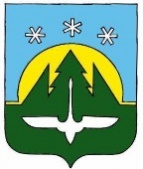 Городской округ Ханты-МансийскХанты-Мансийского автономного округа-ЮгрыАДМИНИСТРАЦИЯ  ГОРОДА  ХАНТЫ-МАНСИЙСКАУПРАВЛЕНИЕ ОПЕКИ И ПОПЕЧИТЕЛЬСТВАПионерская ул., д.46, г.Ханты-Мансийск, Ханты-Мансийский автономный округ-Югра,Тюменская область, Россия, 628011,Тел/факс (3467) 32-34-97, E-mail: family@admhmansy.ru____________________________________________________________________________________________________________________________________________________________________________________________________________________________________ПОЯСНИТЕЛЬНАЯ ЗАПИСКАк проекту постановления Администрации города Ханты-Мансийска«О внесении изменений в постановлениеАдминистрации города Ханты-Мансийска от 03.12.2013 №1600«Об утверждении порядка выдачи согласий (разрешений)на заключение трудового договора с несовершеннолетними»Проект постановления «О внесении изменений в постановление Администрации города Ханты-Мансийска от 03.12.2013 №1600                            «Об утверждении порядка выдачи согласий (разрешений) на заключение трудового договора с несовершеннолетними»», подготовлен в связи                                        с тем, что в ходе юридической экспертизы постановления администрации города Ханты-Мансийска от 03.12.2013 №1600 «Об утверждении Порядка выдачи согласий (разрешений) на заключение трудового договора с несовершеннолетними» (с изменениями, внесенными постановлениями от 15.12.2016 №1315, от 19.06.2020 №702) (далее – Постановление) на соответствие федеральному законодательству, законодательству Ханты-Мансийского автономного округа – Югры, Уставу города Ханты-Мансийска, проведенной Управлением государственной регистрации нормативных правовых актов Аппарата Губернатора Ханты-Мансийского автономного округа – Югры было выявлено, что в пункте 2.1 раздела 2 приложения к Постановлению не указано, что в соответствии с частью третьей статьи 63 Кодекса органом опеки и попечительства выдается также согласие на заключение трудового договора с лицом, получившим общее образование и достигшим возраста четырнадцати лет, для выполнения легкого труда, не причиняющего вреда его здоровью.На основании изложенного пункт 2.1 раздела 2 приложения к Постановлению необходимо изложить в следующей редакции: «Управление выдает согласие на заключение трудового договора с лицом, получившим общее образование и достигшим возраста четырнадцати лет, для выполнения легкого труда, не причиняющего вреда его здоровью, либо с лицом, получающим общее образование и достигшим возраста четырнадцати лет, для выполнения в свободное от получения образования время легкого труда, не причиняющего вреда его здоровью и без ущерба для освоения образовательной программы, в том числе для осуществления ухода за нетрудоспособным гражданином.».Начальник управления   			                         О.И.ОлейниковаИсп. Турыгина Светлана Григорьевна, тел. 393908-207ЛИСТ РАССЫЛКИк проекту постановления Администрации города Ханты-Мансийска«О внесении изменений в постановлениеАдминистрации города Ханты-Мансийска от 03.12.2013 №1600«Об утверждении порядка выдачи согласий (разрешений)на заключение трудового договора с несовершеннолетними»№ п/пФ.И.О.кол-во экз. (шт.)1.Управление опеки и попечительства(Олейникова О.И.) 42.3.4.ИТОГО:ИТОГО: